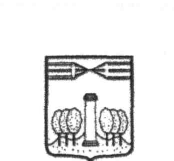 Муниципальное бюджетное  дошкольное образовательное учреждение детский сад №34  общеразвивающего вида ___________________________________________________________143404, Московская обл., г. Красногорск,  ул. Ленина, д.17а, тел:+7(495) 563-39-59; +7(495) 563-38-89Конспект занятия по развитию речи во второй младшей группе на тему: «Кто такие дикие животные» Подготовила:воспитательМБДОУ - д /с №34Синигова В.Вг.КрасногорскКонспект открытого занятия по развитию речи во 2 младшей группе на тему :«Кто такие дикие животные»Цель: Расширить знания детей о диких животных.Задачи:Обогащать представления детей о диких животных;Учить выделять характерные признаки представителей диких животных;Активизировать употребление имен прилагательных в речи детей.учить правильно образовывать окончания;Развивать связную речь детей, мышление, обогащать словарный запас.Материал: Мягкие игрушки - зайка, лиса, волк, еж, белка, коробка. Плакат с изображением домиков животных, картинки с изображением диких животных . Макеты овощей, фруктов, ягод.Ход занятия1.Организационный момент.Воспитатель: Здравствуйте ребята! Сегодня к нам пришли гости. Давайте с ними поздороваемся и подарим им наши красивые улыбки!Самомассаж Сегодня мы с вами будем весело играть и познакомимся с новыми друзьями. Но для этого мы должны быть бодрыми и веселыми! Нам с вами нужно скорее-скорее просыпаться! Встаньте все в кружок и повторяйте за мной.— С добрым утром глазки, вы проснулись? (массируются веки глаз)— С добрым утром ушки, вы проснулись? (массируются уши)— С добрым утром носик, ты проснулся (массируются крылья носа)— С добрым утром ручки, вы проснулись (гладить руки сверху – вниз)— С добрым утром ножки, вы проснулись? (гладить ноги сверху – вниз)— С добрым утром солнце, я проснулся! (встать на носочки, потянуть руки вверх и улыбнуться).2.Оснавная частьВоспитатель: Ой, ребята, посмотрите, кто пришёл к нам в гости!Дети: Зайка!Воспитатель: Давайте с ним поздороваемся, предложим ему сесть на стульчик.Дети здороваются с медвежонком.Зайка: Здравствуйте, дети! Вы знаете, где я живу?Дети: В лесу!Зайка: Я шел к вам в гости со своими друзьями ,но они отстали от меня и я очень за них переживаю. Ребята, вы случайно не видели моих друзей?Дети: Нет!Воспитатель: Ой, я кажется  слышу какие то звуки. Они доносятся из коробки. Что же это? Или кто?Проводится Д/и: «Угадай животное». Воспитатель достает из коробки игрушки животных, но не целиком. Сначала показывает одну часть, например хвостик или ушки и загадывается загадка, а дети должны угадать кто это.Он всю зиму долго спал,Лапу правую сосал,А проснулся — стал реветь.Этот зверь лесной...(медведь)Рыжая хозяюшкаИз лесу пришла,Всех кур пересчиталаИ с собой унесла. (лиса)Серый, страшный и зубастый 
Произвел переполох. 
Все зверята разбежались. 
Напугал зверят тех…
(Волк)Он по полю ловко скачет, 
Как пушистый белый мячик. 
Летом бел, зимою сер. 
И немножко окосел. 
Кто он? Угадай — ка!
Ну, конечно, -…
(зайка)Из иголок колобок.
Кто свернулся здесь в клубок?
Не поймёшь, где хвост, где носик,
На спине продукты носит.(ёжик)Хожу в пушистой шубке,Живу в густом лесу.В дупле на старом дубеОрешки я грызу. (белка)Воспитатель садит зверюшек на стульчики к мишке.Воспитатель: Ребята а где живут эти животные?Дети: В лесуВоспитатель: Как назвать всех этих животных  одним словом?Дети: дикиеЗайка: Верно, мы все живём в лесу. О нас никто не заботится, и домики мы сами себе строим.Воспитатель: Ребята наши лесные друзья хотят, что бы мы угадали где чей дом, давайте наших животных расселим по своим домикам.(дети с воспитателем подходят к столу на котором лежит плакат с изображением домиков диких животных и картинки с животными. Дети должны разложить картинки животных по своим домикам).Воспитатель спрашивает детей:1)как называют домик у белки?(дупло) 2) Где живет ежик?(под кустом).3) А какое еще животное живет под кустом?(заяц) 4)Как называют домик лисы?(Нора).5)Где живет мишка зимой?( в берлоге)6)А кто знает, как называют домик для волка?(волчье логово).Воспитатель: правильно. логово. Это сложное слово. Давайте повторим его все вместе. (несколько хоровых и индивидуальных ответов)3. Физминутка:Зайка по лесу скакал (руки перед грудью,Зайка корм себе искал (небольшие подскоки) .Вдруг у зайки на макушкеПоднялись, как стрелки, ушки.(изображаем ушки на макушке)Шорох тихий раздается:Кто - то по лесу крадется (пугливо оглядываются) .Зайка путает следы, убегает от беды (бегут по кругу) .Прыгнул в бок и обернулся, и под кустиком свернулся,Словно беленький клубок, чтоб найти никто не смог.(приседают, голову прижимают к коленям, замирают) .Д. Игра «Закончи предложение»Воспитатель. Мы с вами немного передохнули, давайте продолжим .- «неуклюжий, как … »- «быстроногий, как … »- «хитрая, как … »- «голодный, как … »- «колючий, как … »- «запасливая, как … »Воспитатель: Молодцы! Справились с заданием! Только наши гости опять загрустили. Наверно, они проголодались. Давайте их угостим.Далее проводится игра "Кто что ест". Дети угощают гостей.Воспитатель: Ребята, посмотрите  чем можно угостить наших гостей (на тарелочке лежат макеты овощей, фруктов, ягод). Перечислите что лежит на тарелочке?(Дети отвечают) Воспитатель задаёт вопросы:Что любит кушать зайчик? Чем можно его угостить?(морковкой, капустой).А что кушает Мишка в лесу?(Ягоды, мед)Воспитатель: Правильно. давайте, угостим мишку.(так дети угощают всех животных)4.ИтогГости благодарят детейЗайка: Спасибо, ребята за угощение! Мы тоже хотим вас угостить вкусными грибочками из леса. Угощайтесь. А нам пора домой. До свиданья!